Publiskās Sarunu Procedūras„Lūku un kapju iegāde ūdensvada un kanalizācijas tīklu uzturēšanai” (identifikācijas Nr. DŪ-2018/8)NOLIKUMSVispārīgā informācijaIepirkuma identifikācijas numurs: DŪ-2018/8Pasūtītājs: sabiedrība ar ierobežotu atbildību „Daugavpils ūdens”, reģistrācijas Nr.41503002432, Ūdensvada iela 3, Daugavpils, Latvijas Republika, LV-5401.Kontaktpersona iepirkumu jautājumos: iepirkumu specialiste Elvīra Grabovska, tālrunis 65407512, fakss 65425547, e-pasts: iepirkumu.komisija@daugavpils.udens.lv.Pasūtītāja prasībām atbilstošo piedāvājumu izvēles kritērijs: zemākā cena.Pretendents nav tiesīgs iesniegt piedāvājuma variantus.Piedāvājuma nodrošinājums nav paredzēts.Līguma izpildes garantija nav paredzēta.Informācija attiecībā uz iepirkuma procedūras rezultātā noslēdzamā tiesiskā darījuma būtiskām sastāvdaļām.Iepirkuma priekšmets: preču (turpmāk – prece, preces) iegāde saskaņā ar tehniskās specifikācijas (1.pielikums) un iepirkuma līguma prasībām (4.pielikums).CPV kodi:44423700-8  Lūku elementi.Iepirkuma priekšmets nav sadalīts daļās.Paredzamā līgumcena: 31 090,00 EUR (bez PVN).Pasūtītājs ir tiesīgs pasūtīt citu tehniskajā specifikācijā neminētu, bet līdzīgu vai funkcionāli saistīto preču iegādi. Izpildītājam jāparedz šādu līdzīgu vai funkcionāli saistīto iepriekš neminētu preču iegādes nodrošināšana, tai plānojot 10% no Paredzamās līgumcenas.Izpildītājam ir jānodrošina piedāvājuma iesniegšana ar visām tehniskajā specifikācijā norādītām pozīcijām.Piegādes vieta – tehniskajā specifikācijā noteikto preču glabāšanas noliktava atrodas Daugavpilī, Latvijā.Iepirkuma līguma darbības termiņš – 24 mēneši.Preču iegāde veicama saskaņā ar tehniskās specifikācijas (1.pielikums) un iepirkuma līguma prasībām (4.pielikums). Informācija par iepirkumuInformāciju par iepirkumu pasūtītājs publicē savā mājas lapā internetā www.daugavpils.udens.lv – informatīvajā daļā, sadaļā “Iepirkumi”, kā arī Daugavpils pašvaldības mājas lapā internetā www.daugavpils.lv Ieinteresēto piegādātāju pienākums ir pastāvīgi sekot līdzi aktuālajai informācijai minētajās mājas lapās par konkrēto iepirkumu. Komisijas nav atbildīga par to, ja kāda ieinteresētā persona nav iepazinusies ar informāciju, kurai ir nodrošināta brīva un tieša elektroniskā pieeja.Piedāvājumu iesniegšanas kārtībaPiedāvājumi jāiesniedz personīgi vai nosūtot pa pastu.Iesniegšanas vieta – SIA „Daugavpils ūdens”, Ūdensvada ielā 3, Daugavpilī, LV-5401, Latvijas Republika, vai, ja piedāvājums tiks sūtīts elektroniski - iepirkumu.komisija@daugavpils.udens.lv. Pasta sūtījumam jābūt nogādātam 4.2.punktā norādītajā adresē līdz 4.4.punktā noteiktajam termiņam un par to pilnu atbildību uzņemas iesniedzējs.Piedāvājuma iesniegšanas termiņš – līdz 2018. gada 23.maijam plkst. 10:00.Iesniegto piedāvājumu atvēršana notiks 2018. gada 23.maijā plkst. 10:00, Ūdensvada ielā 3, Daugavpilī, SIA „Daugavpils ūdens” pārvaldes ēkas sanāksmju zālē. Iesniegto piedāvājumu atvēršana ir atklāta.Piedāvājums, kas iesniegts pēc minētā termiņa, netiks izskatīts un neatvērts tiks atdots vai nosūtīts atpakaļ iesniedzējam.Piedāvājumu vērtēšanu un lēmumu pieņemšanu komisijas veic slēgtā sēdē.Pretendenta iesniegtais piedāvājums nozīmē pilnīgu šīs iepirkuma procedūras nolikuma  noteikumu pieņemšanu un atbildību par to izpildi.Piedāvājuma derīguma termiņš: 30 dienas no piedāvājumu iesniegšanas termiņa beigām (nolikuma 4.4. punkts).Piedāvājuma noformēšanaPretendents sagatavo un iesniedz  piedāvājumu saskaņā ar iepirkuma procedūras dokumentu prasībām.Piedāvājums jāsagatavo latviešu valodā, vienā eksemplārā. Piedāvājumā iekļautos dokumentus var iesniegt citā valodā, šādā gadījumā dokumentiem jāpievieno tulkojums latviešu valodā ar apliecinājumu par tulkojuma pareizību saskaņā ar spēkā esošo attiecīgo jomu regulējošo normatīvo aktu prasībām. Pretējā gadījumā komisija ir tiesīga uzskatīt, ka attiecīgais atlases vai kvalifikācijas dokuments nav iesniegts.Piedāvājums jāiesniedz slēgtā aploksnē un aizzīmogotā iepakojumā (aploksnē). Uz iepakojuma jānorāda: SIA “Daugavpils ūdens”Ūdensvada iela 3, Daugavpils , Latvija, LV – 5401Piedāvājums iepirkuma procedūrai„Lūku un kapju iegāde ūdensvada un kanalizācijas tīklu uzturēšanai” iepirkuma identifikācijas Nr. DŪ-2018/8Neatvērt līdz  2018.gada 23. maijam plkst 10:00<Pretendenta nosaukums, juridiskā adrese un reģistrācijas numurs, kontaktpersona, tālrunis>Piedāvājuma sākumā pēc titullapas jābūt piedāvājuma satura radītājam, aiz kura seko  visi pārējie piedāvājumā iekļaujamie dokumenti.Piedāvājumā iekļautajiem dokumentiem, kā arī kopijām un tulkojumiem jābūt noformētiem atbilstoši spēkā esošo dokumentu izstrādāšanas un noformēšanas kārtību regulējošo normatīvo aktu prasībām.Visiem piedāvājumā iekļautajiem dokumentiem (izņemot piedāvājuma nodrošinājumu, ja tāds ir paredzēts) jābūt caurauklotiem un apzīmogotiem tā, lai to nebūtu iespējams atdalīt, visām lapām jābūt sanumurētām. Piedāvājuma nodrošinājums, ja tāds paredzēts,  iesniedzams kā atsevišķs dokuments.Pretendents iesniedz  parakstītu piedāvājumu. Piedāvājumu paraksta pretendenta amatpersona, kuras pārstāvības tiesības ir reģistrētas likumā noteiktajā kārtībā, jeb pilnvarotā persona, pievienojot attiecīgās pilnvaras oriģinālu.Pieteikums, apliecinājums un finanšu piedāvājums jāsagatavo saskaņā ar iepirkuma procedūras  nolikumam pievienotajām veidnēm.Pretendentu iesniegtie dokumenti pēc iepirkuma pabeigšanas netiek atdoti atpakaļ (izņemot piedāvājuma nodrošinājumu, ja tāds paredzēts).Prasības pretendentiem un iesniedzamie dokumentiPretendentu kvalifikācijas prasības ir obligātas visiem pretendentiem, kas vēlās iegūt tiesības noslēgt iepirkuma līgumu. Iepirkuma līgumsIepirkuma rezultātā paredzēts noslēgt iepirkuma līgumu saskaņā ar tā projektu, kurš pievienots nolikuma 4.pielikumā, ar pretendentu, kura piedāvājums ar iepirkumu komisijas lēmumu tiks atzīts par atbilstošu nolikuma prasībām un atzīts par vislētāko. Iepirkuma līguma darbības termiņš – 24 mēneši, termiņu skaitot no iepirkuma līguma spēkā stāšanas dienas.Saskaņā ar iepirkuma līguma nosacījumiem Pasūtītājs nepieciešamības gadījumā veiks pieprasījumu par konkrēto preču esamību noliktavā un to iegādi.  Pasūtīto preču cena nevar pārsniegt attiecīga pretendenta finanšu piedāvājumā norādīto.Izraudzītajam pretendentam iepirkuma līgums jāparaksta 5 (piecu) darba dienu laikā no pasūtītāja nosūtītā uzaicinājuma parakstīt iepirkuma līgumu izsūtīšanas dienas pēc adreses Ūdensvada iela 3, Daugavpils, Latvijas Republika. Ja norādītajā termiņā uzvarētājs neparaksta iepirkuma līgumu, tas tiek uzskatīts par atteikumu to noslēgt un pretendents tiek izslēgts no dalības iepirkumu procedūrā. Ja pretendents ir gatavs parakstīt līgumu ar drošu elektronisko parakstu, tas piedāvājumam pievieno par to brīvā formā sastādīto apliecinājumu.Piedāvājuma vērtēšana un izvēle.Piedāvājumu vērtēšanas laikā komisija pārbauda pretendentu atbilstību noteiktajām pretendentu kvalifikācijas prasībām, kā arī pārbauda piedāvājuma atbilstību nolikuma prasībām. Vērtējot pretendenta piedāvājumu, pasūtītājs pārbauda tajā esošas informācijas atbilstību pasūtītāja izvirzītajām prasībām. Neatbilstoši piedāvājumi tiek noraidīti.Pretendentu piedāvājumu pārbaudes laikā komisija noskaidro pretendenta kompetenci un atbilstību pasūtītāja prasībām pēc dokumentiem, kas pretendentam jāiesniedz saskaņā ar šī nolikuma prasībām, kā arī no publiskajā apritē esošās pasūtītāja iegūtās  informācijas.Ja pretendenta piedāvājums neatbilst kādai pasūtītāja izvirzītajai prasībai, komisija tā piedāvājumu tālāk neizskata un pretendentu izslēdz no turpmākās dalības iepirkumā.Ja pretendenta piedāvājums skaidri, viennozīmīgi un nepārprotami neatspoguļo izvirzīto prasību izpildi, komisija šo piedāvājumu noraida un tālāk neizskata.Piedāvājumu vērtēšanas laikā komisija pārbauda, vai piedāvājumos nav aritmētisko kļūdu. Ja kļūdas tiek konstatētas, komisija tās izlabo.Izpildītājam ir jānodrošina piedāvājuma iesniegšana par visām tehniskajā specifikācijā norādītajām pozīcijām.Pretendenta pienākumi un tiesības:Pienākums iepirkuma komisijas noteiktajā termiņā sniegt atbildes uz iepirkuma komisijas pieprasījumiem.Pienākums segt visas un jebkuras izmaksas, kas saistītas ar piedāvājumu sagatavošanu un iesniegšanu neatkarīgi no iepirkuma rezultāta.Tiesības pirms piedāvājumu iesniegšanas termiņa beigām grozīt vai atsaukt iesniegto piedāvājumu. Ja pretendents groza piedāvājumu, tas iesniedz jaunu piedāvājumu ar atzīmi “GROZĪTAIS”. Tādā gadījumā komisija vērtē grozīto piedāvājumu.Tiesības ne vēlāk kā 6 (sešas) darba dienas pirms piedāvājumu iesniegšanas termiņa beigām pieprasīt iepirkuma komisijai papildus informāciju par iepirkuma procedūras norises kārtību un iepirkuma priekšmetu.Tiesības apstrīdēt iepirkuma komisijas lēmumu par iepirkuma līguma slēgšanas tiesību piešķiršanu, sūdzību nosūtot SIA “Daugavpils ūdens” 10 dienu laikā no lēmuma publicēšanas dienas SIA “Daugavpils ūdens” mājas lapā internetā, kur izvietota informācija par iepirkumu.Iepirkuma komisijas pienākumi un tiesības:Pienākums nodrošināt pretendentu brīvu konkurenci, kā arī vienlīdzīgu un taisnīgu attieksmi pret tiem.Tiesības pārbaudīt nepieciešamo informāciju kompetentā institūcijā, publiski pieejamās datu bāzēs vai citos publiski pieejamos avotos, kā arī lūgt, lai pretendents izskaidro dokumentus, kas iesniegti komisijai.Tiesības labot aritmētiskās kļūdas pretendenta piedāvājumā, informējot par to pretendentu.Tiesības pieaicināt atzinumu sniegšanai neatkarīgus ekspertus ar padomdevēja tiesībām.Pasūtītājs ir tiesīgs pārtraukt iepirkumu un neslēgt vienošanās, ja tam ir objektīvs pamatojums.Tiesības izvēlēties nākamo piedāvājumu ar viszemāko cenu, ja izraudzītais pretendents atsakās slēgt vispārīgo vienošanās ar pasūtītāju.Tiesības izdarīt grozījumus šajā iepirkuma procedūras nolikumā pirms piedāvājumu iesniegšanas termiņa beigām, publiskojot to saturu savā mājas lapā internetā hhtp://www.daugavpils.udens.lv – informatīvajā daļā, sadaļā “Iepirkumi”, kā arī Daugavpils pašvaldības mājas lapā internetā http://www.daugavpils.lvPielikumi:1.pielikums. Tehniskā specifikācija.2.pielikums. Pieteikums dalībai iepirkuma procedūrā.3.pielikums. Finanšu piedāvājuma sagatavošanas veidne.4.pielikums. Iepirkuma līguma projekts.1.pielikums. Tehniskā specifikācija.TEHNISKĀ SPECIFIKĀCIJAIepirkuma procedūras„Lūku un kapju iegāde ūdensvada un kanalizācijas tīklu uzturēšanai” ID Nr. DŪ-2018/8 ietvarosČuguna (ķeta) lūkas ar eņģēm Kopējas prasības čuguna lūkam ar eņģēm:Lūkām jābūt paredzētam uzstādīšanai kanalizācijas un ūdensvada akās bez ventilācijas atverēm.Uz lūku virsmas jābūt redzamam atbilstošam logotipam, kas liecina  par lūku materiāla atbilstību (piem. “GS”) Lūku ražotājam jābūt sertificētam atbilstoši EN ISO 9001:2000. Lūkam jāatbilst EN 124 (Gully tops and manhole tops for vehicular and pedestrian areas. Design requirements, type, testing, marking, quality control). Atbilstoši šim standartam lūku virsmai ir jābūt izlietai, kur jābūt redzamai kā minimums sekojošai informācijai par lūkām:           - atbilstošā standarta numurs, proti “EN 124”           - lūkas klase, proti B125, C250, D400 vai E 600,           - ražotāja nosaukums vai logo.Lūkām un rāmjiem jābūt apaļiem.“Peldoša” tipa čuguna (ķeta) lūkas (VIATOP NIVEAU  tipa Saint-Gobain ražošanas, vai analogs)Tehniskās prasības:Lūkām jābūt paredzētam uzstādīšanai ielās ar asfalta segumu ar intensīvu  autotransporta kustību.  Vidējam stiprumam jābūt apmēram par 30% vairāk nekā paredzēts EN 124 prasībās.Minimālā brīvā atvere 600mm.Lūku materiāls kaļamais ķets, jāatbilst EN 1563.Lūkas klase D400.Rāmja izmēri:              augstums (dziļums)  200 mm (+ /-10mm),              ārējais diametrs – 815mm (+/- 50mm),              rāmja apakšējas daļas ārējais diametrs – līdz 670mm (+/-5mm)Starp rāmi un vāku jābūt uzstādītam elastomēra trokšņa mazināšanas blīvgredzenam, kuru nepieciešamības gadījumā  var nomainīt.Lūku vākam jābūt piestiprinātam pie rāmja ar eņģi, atvērtā stāvoklī ( 90°) jābūt nodrošinātai lūkas bloķēšanai pret nejaušu aizciršanos. Nepieciešamības gadījumā, ražotājam jānodrošina iegādei visi nepieciešamie piederumi, kas var būt nepieciešami uzstādīšanai, kā arī ekspluatācijas un apkopes laikā, ieskaitot oriģinālo blīvējošo gumiju iegādi.Kopējam lūkas ar rāmi svaram jābūt līdz 130 kg, lūkas vāka svars – 50 kg (+/- 3kg).Aku uzturēšanas un remonta optimizācijai, peldoša tipa lūku konstrukcijai jābūt tādai, lai tie var būt uzstādīti kopā ar dzelzsbetona izlīdzināšanas gredzeniem ar sekojošu formu un izmēru:   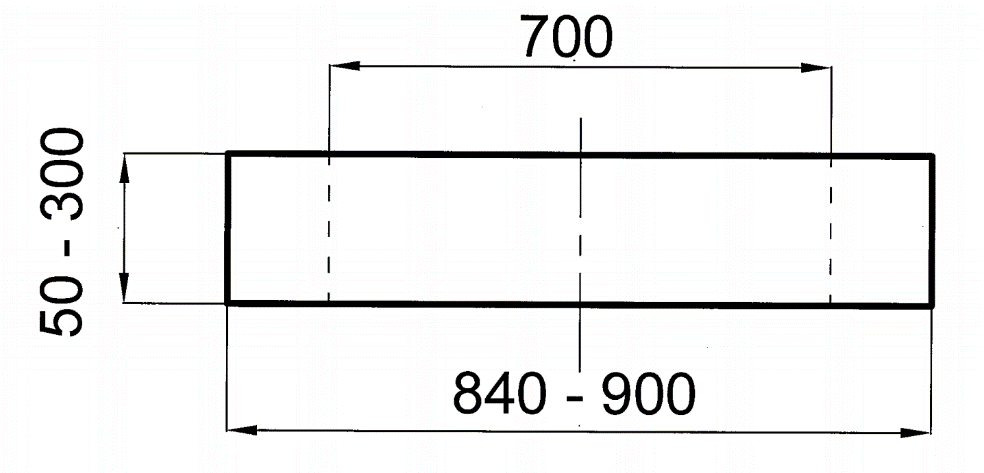 “Nepeldoša” tipa čuguna (ķeta) lūkas (REXESS  tipa Saint-Gobain ražošanas vai analogs)	Tehniskās prasības:Lūkām jābūt paredzētam uzstādīšanai ielās ar grants vai asfalta segumu ar normālo vai intensīvo autotransporta kustību. Vidējam stiprumam jābūt apmēram par 10% vairāk neka paredzēts EN 124 prasībās. Lūku materiāls kaļamais ķets, jāatbilst EN 1563.Lūkas klase D400.Minimālā brīvā atvere 600mm.Rāmja izmēri:              	augstums (dziļums)  100 (+/- 20mm),            	ārējais diametrs – 850mm (+/- 50mm),Starp rāmi un vāku jābūt uzstādītam  blīvgredzenam no elastomēra.Lūku vākam jābūt piestiprinātam pie rāmja ar eņģi, atvērtā stāvoklī ( 90°) jābūt nodrošinātai lūkas bloķēšana pret nejaušu aizciršanos. Nepieciešamības gadījumā, ražotājam jānodrošina iegādei visi nepieciešamie piederumi, kas var būt nepieciešami uzstādīšanai, kā arī ekspluatācijas un apkopes laikā, ieskaitot oriģinālo blīvējošo gumiju iegādi.Kopēja lūka ar rāmi svaram jābūt līdz 60 kg, lūkas vāka svars – 30 kg (+/- 3kg) ķeta lūkām un līdz 110 kg.Čuguna (ķeta) lūkas bez eņģēm 2.1.Čuguna (ķeta) lūkas ar betona pildījumu un ķeta adaptera gredzenu komplektā (ACO CityTop P BEGU čuguna lūkas  komplektā ar adaptera gredzenu ACO Passavant Guss ražošanas, vai analogs)Lūkas klase D400.Minimālā brīvā atvere 600mm.Lūkām jābūt paredzētam uzstādīšanai kanalizācijas un ūdensvada akās bez ventilācijas atverēm.Lūku materiāls – kaļamais ķets – GJS-500-7, betona pildījums - sals un sāls izturīgs, prasības betonam – min. C35/45, XF4, blīvējošais materiāls – termoplasta poliuretāns (TPU), adaptera gredzena materiāls – kaļamais ķets.Rāmja izmēri:              augstums (dziļums)  160 mm (+ /-10mm),              ārējais diametrs – 815mm (+/- 50mm),              rāmja apakšējas daļas ārējais diametrs – līdz 680-695mm.Adaptera gredzena augstums – min 100mm.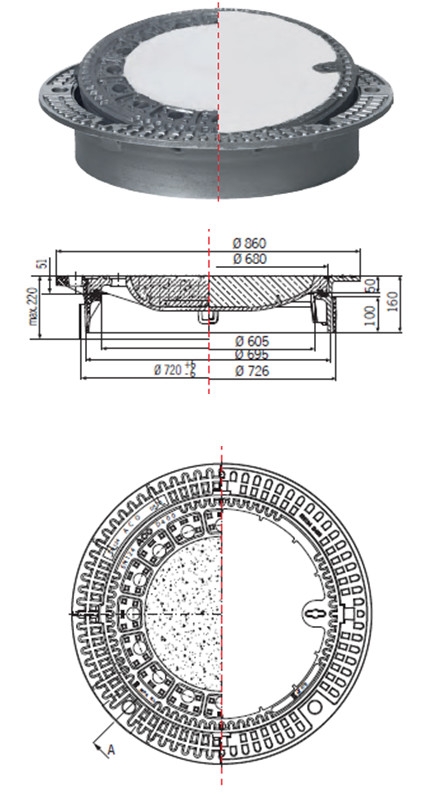 Lūkām un rāmjiem jābūt apaļiem.Lūkām jāatbilst EN 124 (Gully tops and manhole tops for vehicular and pedestrian areas. Design requirements, type, testing, marking, quality control). Atbilstoši šim standartam lūku virsmai ir jābūt izlietai, kur jābūt redzamai kā minimums sekojošai informācijai par lūkām:           - atbilstošā standarta numurs, proti “EN 124”           - lūkas klase, proti B125, C250, D400 vai E 600,           - ražotāja nosaukums vai logo.Ņemot vērā betona pildījumu, rāmja svaram jābūt min. 85 kg.Nepieciešamības gadījumā, ražotājam jānodrošina iegādei visi nepieciešamie piederumi, kas var būt nepieciešami uzstādīšanai, kā arī ekspluatācijas un apkopes laikā, ieskaitot oriģinālo blīvējošo gumiju iegādi.2.2.Čuguna (ķeta) lūkas ar ķeta adaptera gredzenu komplektā (ACO CityTop P čuguna lūkas  komplektā ar adaptera gredzenu ACO Passavant Guss ražošanas, vai analogs)Lūkas klase D400.Minimālā brīvā atvere 600mm.Lūkām jābūt paredzētam uzstādīšanai kanalizācijas un ūdensvada akās bez ventilācijas atverēm.Lūku materiāls – kaļamais ķets – GJS-500-7, blīvējošais materiāls – termoplasta poliuretāns (TPU), adaptera gredzena materiāls – kaļamais ķets.Rāmja izmēri:              augstums (dziļums)  160 mm (+ /-10mm),              ārējais diametrs – 815mm (+/- 50mm),              rāmja apakšējas daļas ārējais diametrs – līdz 680-695mm.Adaptera gredzena augstums – min 100mm.Lūkām un rāmjiem jābūt apaļiem.Lūkām jāatbilst EN 124 (Gully tops and manhole tops for vehicular and pedestrian areas. Design requirements, type, testing, marking, quality control). Atbilstoši šim standartam lūku virsmai ir jābūt izlietai, kur jābūt redzamai kā minimums sekojošai informācijai par lūkām:           - atbilstošā standarta numurs, proti “EN 124”           - lūkas klase, proti B125, C250, D400 vai E 600,           - ražotāja nosaukums vai logo.Lūka virsmas protektora blīvums min. 50%, protektora dziļums 5mm (+/-1mm). Nepieciešamības gadījumā, ražotājam jānodrošina iegādei visi nepieciešamie piederumi, kas var būt nepieciešami uzstādīšanai, kā arī ekspluatācijas un apkopes laikā, ieskaitot oriģinālo blīvējošo gumiju iegādi.Koveri (kapes)  Kopējas prasības čuguna koverim:Kapēm jābūt paredzētam uzstādīšanai ūdensvada tīklos.Kapes materiāls - kaļamais čuguns (Ductile iron) vai pelēks čuguns (Grey cast iron)Kapes ražotājam jābūt sertificētam atbilstoši EN ISO 9001:2008.Slodzes klase D400.3.1.“Peldoša” tipa koverim jābūt:plānās apaļas formās,kapes augšējas daļas atveres diametrs – min. 150m,kapes vākam jābūt kustīgam piestiprinājumam no nerūsējoša tērauda stieņa.3.2.“Nepeldoša” tipa koverim jāatbilst DIN 1056/92, proti - plānās apaļās formās, - kapes augšējas daļas atveres diametrs – min. 150m,- kapes augstums – 270mm (+/- 10mm),- kapes apakšējs diametrs – 270mm (+/- 20mm),- kapes vākam jābūt kustīgam piestiprinājumam no nerūsējošā tērauda stieņa.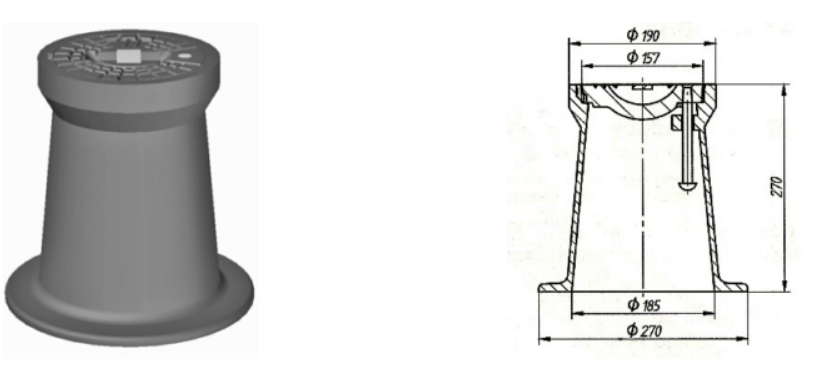 Lūkas no polimēra materiāliemLūkam jābūt paredzētam uzstādīšanai ūdensvada vai kanalizācijas tīklos.Lūku materiāls - zema blīvuma polietilēns (PEHD) ar UV stabilizatoru.Slodzes klase A15 (15kN)Vākam jābūt paredzētam divi fiksatori, lai nodrošinātu labu stiprinājumu ar rāmi.Lūka ar minimālo brīvo atveri min 600mm.Ārējais diametrs min 770mm, augstums – 100mm (+/- 10mm)Svars 8kg (+/- 2kg).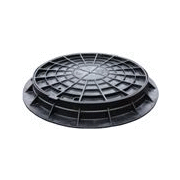 Piezīmes:Visiem tehniskajā specifikācijā izmantotājiem attēliem ir tikai skaidrojošs raksturs.Iesniedzot piedāvājumu, obligāti jānorāda materiāla ražotājus.Šajā tehniskajā specifikācijā norādītie standarti ir izmantoti materiālu prasību aprakstam, pretendents ir tiesīgs piedāvāt materiālus, kas atbilst viņa minētiem standartiem, vai analoģiskiem, kas ir atzīsti Eiropas Savienībā. Indikatīva informācija par lūku un koveru daudzumu ir piemērota tikai piedāvājuma novērtēšanai un nenorāda uz plānojumā iepirkuma apjomu.Piegādes noteikumipreču esamība noliktavā Daugavpilī pašizvēšanai, daudzumā ne mazāk par 5 gab.Lielākā apjoma piegāde – 5 darba dienu laikā no pasūtīšanas brīža (pa e-pastu).2.pielikums. Pieteikums dalībai iepirkuma procedūrā.PIETEIKUMS DALĪBAI IEPIRKUMA PROCEDŪRĀ„Lūku un kapju iegāde ūdensvada un kanalizācijas tīklu uzturēšanai”ID Nr. DŪ-2018/8 ietvaros_________________________________                    (sastādīšanas vieta, datums)Informācija par pretendentu:nosaukums 	            ____________________________________, vienotais reģ. Nr.	____________________________________,juridiskā adrese	____________________________________,e-pasta adrese	            ____________________________________,tālruņa numurs	____________________________________,faksa numurs	            ____________________________________,bankas rekvizīti	____________________________________	____________________________________,pretendenta pārstāvjavārds, uzvārds, amats,tā pilnvaras apliecinošsdokuments	            ____________________________________	____________________________________ar šā pieteikuma iesniegšanu pretendents: piesakās piedalīties iepirkuma procedūrā „Lūku un kapju iegāde ūdensvada un kanalizācijas tīklu uzturēšanai”, DŪ-2018/8apņemas ievērot iepirkuma procedūras nolikuma prasības un piekrīt visiem tā noteikumiem;apliecina gatavību piegādāt preci un glabāt to savā noliktavā saskaņā ar Pasūtītāja prasībām iepirkuma procedūras „Lūku un kapju iegāde ūdensvada un kanalizācijas tīklu uzturēšanai”, DŪ-2018/8 ietvaros un pārdot Preces par finanšu piedāvājumā norādītajām cenām;apliecina, ka pretendenta saimnieciskā darbība nav apturēta vai pārtraukta, nav uzsākts process par pretendenta maksātnespēju vai bankrotu;atzīst sava piedāvājuma spēkā esamību līdz attiecīgā iepirkuma līguma noslēgšanai, bet ne ilgāk kā līdz <norādīt piedāvājuma derīguma termiņu saskaņā ar nolikuma prasībām>,apliecina, ka piekrīt nolikumam pievienotā līguma projekta noteikumiem un ir gatavs līguma noslēgšanas tiesību piešķiršanas gadījumā noslēgt līgumu ar pasūtītāju saskaņā ar nolikumam pievienotā līguma projekta noteikumiem;apliecina, ka nolikumam pievienotā līguma projekta noteikumi ir saprotami un pieņemami;pretendents (ja Pretendents ir fiziska vai juridiska persona), personālsabiedrība un visi personālsabiedrības biedri (ja Pretendents ir personālsabiedrība) vai visi personu apvienības dalībnieki (ja Pretendents ir personu apvienība) apliecina, ka attiecībā uz pretendentu nepastāv Sabiedrisko pakalpojumu sniedzēju iepirkumu likuma 48.panta pirmajā daļā minētie izslēgšanas nosacījumi.visa Piedāvājumā ietvertā informācija ir patiesa.___________________________________(pārstāvja amats, paraksts, atšifrējums)3.pielikums. Finanšu piedāvājuma sagatavošanas veidne.FINANŠU PIEDĀVĀJUMA SAGATAVOŠANAS VADLĪNIJASiepirkuma procedūras„Lūku un kapju iegāde ūdensvada un kanalizācijas tīklu uzturēšanai”ID Nr. DŪ-2018/8 ietvaros1. Veidne, kas aizpildīta saskaņā ar šo prasīto informāciju, veido finanšu piedāvājumu.2. Pretendentam ir jāsagatavo finanšu piedāvājums un jāaizpilda visas Finanšu piedāvājuma veidnē norādītās pozīcijas attiecībā uz preču iegādi, kas minētas tehniskajā specifikācijā (1.pielikums). 3. Finanšu piedāvājuma cenā, ko veido veidnes izmaksu pozīcijas, jābūt iekļautiem visiem plānotajiem izdevumiem, kas nepieciešami iepirkuma līguma izpildei pilnā apmērā un atbilstošā kvalitātē saskaņā ar LR normatīvajiem aktiem, atbildīgo institūciju prasībām un līguma noteikumiem, tai skaitā tehniskām specifikācijām.4. Vienības cenās ir jāietver visas tādas tiešas un netiešas izmaksas, ja nav noteiktas atsevišķi, kas saistītas ar līguma prasību ievērošanu, piemēram, izpildes dokumentācijas sagatavošana un saskaņošana, transports, apsardze, vadība, darbinieku algas, nodokļi un nodevas, apdrošināšana, izdevumi darbiem un materiāliem, kuru izpilde vai pielietojums nepieciešams iepirkuma līguma pilnīgai un kvalitatīvai izpildei.5. Visas izmaksas veidnē jāizsaka euro (EUR) bez pievienotās vērtības nodokļa (PVN). Finanšu piedāvājuma izdevumu pozīcijas uzrādīt, kā arī vienību izmaksas un izmaksas kopā uz visu apjomu aprēķināt, cenu norādot ar diviem cipariem aiz komata.6. Vienības cenas ir fiksētas un nav maināmas līguma izpildes laikā.7. Finanšu piedāvājums iesniedzams papīra formātā.8. Iepirkuma procedūras piedāvājuma vērtēšanas laikā pretendentu var lūgt iesniegt detalizētāku piedāvājumā minēto cenu pozīciju atšifrējumu.9. Ja tehniskajā specifikācijā vai citos iepirkuma dokumentos ir minētas pretrunīgas prasībās, pretendentam ir jāplāno izdevumi un jāīsteno līguma izpilde, vadoties no stingrākām prasībām.FINANŠU PIEDĀVĀJUMA VEIDNEiepirkuma procedūras„Lūku un kapju iegāde ūdensvada un kanalizācijas tīklu uzturēšanai”DŪ-2018/8, ietvarosFINANŠU PIEDĀVĀJUMSFinanšu piedāvājumā norādītās cenas pasūtītājs izmanto piedāvājumu izvēlei iepirkuma līguma noslēgšanai. Norādītās cenas par vienu vienību piegādātājs nedrīkst pārsniegt visā iepirkuma līguma darbības laikā. Pasūtītājs negarantē maksimālā apjoma un visu pozīciju iegādi iepirkuma līguma darbības laikā.________________________(pārstāvja amats, paraksts, atšifrējums)          4.pielikums. Iepirkuma līguma projekts.Pielikums līgumamPretenzijas akta veidnePretenziju akts Reģistrācijas Nr. ______ , ____._____.20____Pretenzijas aktsUzņēmuma pārstāvis:Struktūrvienības kods:________________________________  _______________________  ________________                       /Amats/                                            /Paraksts/                    /Vārds, uzvārds/20___.g.___________________Piegādātāja pārstāvis:Piekrītu:				Nepiekrītu:						 ____________________________________________________________________________________________________________________________________________________________________________________________________________________________________________________________________________________________________Sastādīts bez piegādātāja pārstāvja klātbūtnes:	________________________________  _______________________  ________________                       /Amats/                                            /Paraksts/                    /Vārds, uzvārds/20___.g.___________________Pielikumā:Nr.p.k.Prasības Iesniedzamā informācija, kas nepieciešama, lai Pretendentu novērtētu saskaņā ar minētajām prasībām:6.1.1.Pretendents normatīvajos aktos noteiktajā kārtībā ir reģistrēts Latvijas Republikas (turpmāk – LR) Komercreģistrā vai līdzvērtīgā reģistrā ārvalstīs atbilstoši attiecīgās valsts normatīvo aktu prasībām.Reģistrācijas faktu par Latvijas Republikā reģistrēto pretendentu reģistrāciju atbilstoši normatīvo aktu prasībām, Pasūtītājs iegūs publiskās datubāzēs.Ārvalstī reģistrētam pretendentam jāiesniedz kompetentas attiecīgās valsts institūcijas izsniegts dokuments (kopija), kas apliecina pretendenta reģistrāciju atbilstoši tās valsts normatīvo aktu prasībām.6.1.2.Attiecībā uz pretendentu nepastāv Sabiedrisko pakalpojumu sniedzēju iepirkumu likuma 48.panta pirmajā daļā minētie izslēgšanas nosacījumi.Kompetentās institūcijas izsniegts dokuments, kas apliecina, ka uz pretendentu nepastāv Sabiedrisko pakalpojumu sniedzēju iepirkumu likuma 48.panta pirmajā daļā minētie izslēgšanas nosacījumi.Komisijai ir tiesības nepieprasīt minētās izziņas, ja tā pati ātri un sekmīgi var pārliecināties par izslēgšanas nosacījumu neesamību Elektronisko iepirkumu sistēmā (EIS).6.1.3.Pretendenta pieteikums dalībai iepirkumā, kas apliecina Pretendenta apņemšanos piegādāt preces saskaņā ar nolikuma prasībām. Pieteikums jāsagatavo atbilstoši pievienotajai veidnei (2.pielikums). Pieteikumu paraksta paraksttiesīgā vai pilnvarotā persona. Ja pieteikumu paraksta pilnvarotā persona, pieteikumam jāpievieno pilnvaras oriģināl vai apliecināta kopija.6.1.4.Parakstīts tehniskais un finanšu piedāvājums.Tehniskais un finanšu piedāvājums saskaņā ar nolikuma 3.pielikumu. Tehnisko un finanšu piedāvājumu jāiesniedz papīra formātā un Excel formātā uz CD vai zibatmiņas. Finanšu piedāvājumā norādītā vienības cena ir fiksētas Līguma darbības laika.6.1.6.Dokuments, kas apliecina preces atbilstību iepirkuma procedūras tehniskajai specifikācijai.Piemēram - preces pase, preces datu lapas, vai citi piedāvāto preču ražotāju dokumenti.6.1.7.Dokuments, kas apliecina 2 gadu garantiju uz Precēm saskaņā ar iepirkuma procedūras tehnisko specifikāciju (1.pelikums). Ražotāja garantijas apliecinošs dokuments.6.1.8.Dokuments, kas apliecina iepirkuma procedūras DŪ-2018/8 tehniskajā specifikācijā minētās noliktavas preču glabāšanai esamību Daugavpilī, Latvijā, tās atrašanās vietu.Apliecinājums par noliktavas izvietojumu.Nr. p/kNosaukumsIndikatīvais daudzums, gab.Cena par vienību, EUR (bez PVN)Kopēja cena , EUR (bez PVN)1.1.“Peldoša” tipa čuguna (ķeta) lūka ar eņģi251.2“Nepeldoša” tipa čuguna (ķeta) lūkas ar eņģi 351.3Elastomēra blīvgredzens (remontam)102.1Čuguna (ķeta) lūkas bez eņģēm ar betona pildījumu komplektā ar adaptera gredzeni102.2Čuguna (ķeta) lūkas bez eņģēm komplektā ar adaptera gredzeni102.3Termoplasta poliuretāna (TPU)  blīvgredzens (remontam)33.1“Peldoša” tipa koveri103.2“Nepeldoša” tipa koveri904.Lūkas no polimēra materiāliem10Kopā:Kopā:Kopā:Kopā:IEPIRKUMA LĪGUMS NR.__________IEPIRKUMA LĪGUMS NR.__________IEPIRKUMA LĪGUMS NR.__________IEPIRKUMA LĪGUMS NR.__________Sabiedrība ar ierobežotu atbildību  “Daugavpils ūdens”, reģistrācijas Nr.41503002432, adrese Ūdensvada ielā 3, Daugavpilī, Latvijā, tās valdes locekļa Ģirta Kolendo personā, kas rīkojas uz Statūtu pamata (turpmāk – Pasūtītājs), no vienas puses,un<komersanta firma, reģistrācijas numurs, adrese>, <pārstāvja amats, vārds, uzvārds> personā, kas rīkojas uz <pārstāvību apliecinošs dokuments>  pamata (turpmāk – Izpildītājs), no otras puses, turpmāk šā līguma tekstā kopā saukti par Pusēm un katrs atsevišķi par Pusi,pamatojoties uz iepirkuma procedūras „Lūku un kapju iegāde ūdensvada un kanalizācijas tīklu uzturēšanai”, identifikācijas Nr.DŪ-2018/8 rezultātiem (turpmāk - Iepirkuma procedūra), noslēdz šo iepirkuma līgumu (turpmāk – Līgums) par sekojošo:LĪGUMA mērķis un priekšmetsLīgumā ir paredzēta kārtība, kādā Līguma darbības laikā Pasūtītājs veiks Preču pasūtījumu, kārtību kādā šie darījumi tiks noformēti ar Līgumu noslēgušo Izpildītāju, kā arī šo tiesisku darījumu sastāvdaļas, to skaitā, bet ne tikai, noteikumi attiecībā uz iegādes  priekšmetu, iegādes termiņu un kārtību, cenu, garantijas, kvalitātes jautājumiem.Līguma priekšmets ir lūku un kapju (turpmāk – Prece, Preces) iegāde ūdensvada un kanalizācijas tīklu uzturēšanai saskaņā ar Iepirkuma procedūras tehnisko specifikāciju un atbilstoši Pasūtītāja vajadzībām. Izpildītājam jāparedz šādu līdzīgu vai funkcionāli saistīto iepriekš neminētu preču piegādes nodrošināšana, tai plānojot 10% no kopējās Līguma summas, t.i. <summa> EUR <summa vārdiem> (bez PVN).2. LĪGUMA DARBĪBAS TERMIŅŠ2.1. Līgums stājas spēkā tā parakstīšanas dienā un ir spēkā 24 (divdesmit četrus) mēnešus no tā spēkā stāšanās dienas. Pēc Līguma darbības izbeigšanās ikviena Puse ir atbildīga par jebkādu saistību izpildīšanu, kas līdz tam palikušas neizpildītas un Līgums tiek uzskatīts par spēkā esošu, cik tālu tas nepieciešams vēl neizpildīto saistību satura un apjoma noteikšanai.2.2. Jebkurai no Pusēm ir tiesības izbeigt Līgumu, ja otrā Puse nepilda Līguma noteikumus, rakstiski brīdinot par to otru Pusi 10 dienas iepriekš.3. LĪGUMA SUMMA UN NORĒĶINU KĀRTĪBA 3.1. Maksimāla piegādājamo Preču kopējā vērtība (cena) bez pievienotās vērtības nodokļa ir <summa> EUR <summa vārdiem> (turpmāk  – Līguma summa). Pievienotās vērtības nodoklis tiek aprēķināts un maksāts atbilstoši likumā noteiktai nodokļa maksāšanas kārtībai. Pasūtītājam ir tiesības vienpusīgi palielināt maksimālo Preču piegādes kopējo vērtību par to rakstveidā informējot Izpildītāju.3.2. Avansa maksājumi netiek paredzēti un šis nosacījums nav maināms.3.3. Attiecīgās pasūtītās Preces iegādē un šā pakalpojuma apmaksas procedūrā Puses izmanto preču pavadzīmes-rēķinus, kurus Puses paraksta, ja Pasūtītājs ir saņēmis pasūtīto Preci. Katrā preču pavadzīmē-rēķinā Izpildītājs norāda Līguma datus, to skaitā (bet ne tikai) tā noslēgšanas datumu, nosaukumu un numuru, Pasūtītājs ir tiesīgs atteikt pieņemt un/vai parakstīt preču pavadzīmi-rēķinu bez minētajiem rekvizītiem.3.4. Ne vēlāk kā 30 dienu laikā pēc pasūtīto kvalitatīvu un Pasūtītāja prasībām atbilstošu Preču iegādes, kā arī preču pavadzīmes-rēķina abpusējās parakstīšanas dienas, Pasūtītājs pārskaita Izpildītāja bankas norēķinu kontā summu, kas ir vienāda ar attiecīgu iegādāto Preču vērtību (cenu).3.5. Izpildītājs pārdod Preces par cenām, kādas noteiktas attiecīgajām Precēm šajā Līgumā. Līgumā noteiktajās Preču cenās ietilpst visa Izpildītājam maksājamā atlīdzība par attiecīgo Preču iegādi, proti, visi Izpildītāja tiešie un netiešie izdevumi, kas saistīti ar Izpildītājam Līgumā pielīgto saistību izpildi.3.6. Ja  Izpildītājs nokavē savu no Līguma izrietošo saistību izpildi par 10 dienām vai mazāk, tas maksā līgumsodu 5% apmērā no pasūtījumā noteikto Preču kopējās cenas.3.7. Ja  Izpildītājs nokavē savu no Līguma izrietošo saistību izpildi vairāk par 10 dienām, tas maksā līgumsodu 10% apmērā no Pasūtījumā noteikto Preču kopējās cenas.3.8.  Ja Pasūtītājs nokavē savu no Līguma izrietošo saistību izpildi, tas maksā līgumsodu 0,1% apmērā no nesamaksātās summas par katru saistību izpildes nokavējuma dienu, bet ne vairāk kā 10% no parāda summas.3.9.  Ja Izpildītājs nokavē savu no Līguma izrietošo saistību izpildi vairāk, nekā par 20 dienām un Pasūtītājs ir ierosinājis pasūtījuma atcelšanu, Izpildītājs maksā Pasūtītājam līgumsodu 200,00 euro apmērā.3.10. Līguma 3.6., 3.7. un 3.8. apakšpunktā noteiktā līgumsoda samaksa neatbrīvo Puses no līgumsaistību izpildes. Pasūtītājam ir tiesības ieturēt aprēķināto līgumsodu no jebkurām Izpildītājam izmaksājamām summām. Jebkurš Līgumā noteiktais līgumsods nav uzskatāms par zaudējumu atlīdzību. 4. PREČU PIEGĀDES KĀRTĪBA, PREČU NODOŠANAS UN PIEŅEMŠANAS KĀRTĪBA, KVALITĀTES ATBILSTĪBAS PĀRBAUDE4.1. Izpildītājs pārdod tās un tikai tās Preces, kuras Pasūtītājs ir pasūtījis, izdarot pieprasījumu. Pasūtītājs pasūta Preces, ievērojot nepieciešamību un savas finansiālās iespējas. Jebkurā gadījumā pieprasījuma izdarīšana ir Pasūtītāja tiesības nevis pienākums. Līguma darbības laikā Pasūtītājs ir tiesīgs izdarīt neierobežotu pieprasījumu skaitu.4.2. Pasūtītājs izdara pieprasījumu rakstveidā, nosūtot to Izpildītājam pa pastu, pa faksu, pa elektronisko pastu vai iesniedzot to Izpildītājam pret parakstu. Pa pastu nosūtīts pieprasījums uzskatāms par Izpildītāja saņemtu septītajā dienā no tā nodošanas pastā. Pa faksu vai pa elektronisko pastu nosūtīts pieprasījums uzskatāms par saņemtu dienā, kad Izpildītājs tādā pašā veidā (t.i., pa faksu vai pa elektronisko pastu) nosūtījis Pasūtītājam rakstisku apliecinājumu par pieprasījuma saņemšanu. Izpildītājam pret parakstu iesniegts pieprasījums uzskatāms par saņemtu iesniegšanas dienā. Ja Pasūtītājs vienlaicīgi izdara pieprasījumu vairākos no iepriekš minētiem veidiem, tad uzskatāms, ka Izpildītājs pieprasījumu saņēmis dienā, kurā iestājas agrākais no šajā Līguma punktā iepriekš norādītajiem pieprasījuma saņemšanas faktiem.4.3. Izpildītājam ir pienākums nodrošināt rakstisku pieprasījumu pieņemšanu no Pasūtītāja darba dienās no plkst. 08.00 līdz plkst. 16.30.4.4. Preces pieņemšana-nodošana notiek Pasūtītāja pārstāvja klātbūtnē, piedaloties Izpildītāja pārstāvim saskaņā ar tehniskās specifikācijas prasībām.4.5.  Par atklātiem trūkumiem vai savstarpējām  tiek sastādīts pretenziju akts. Pasūtītājs nepieņem Līguma nosacījumiem neatbilstošu Preci.4.6. Ja Preces pieņemšanas laikā jebkura no Pusēm konstatē, ka Prece ir bojāta, nekvalitatīva vai citādi neatbilst Līguma nosacījumiem, Izpildītājs novērš šo trūkumu 10 dienu laikā no tā atklāšanas dienas. Atklāto trūkumu novēršana neietekmē Līgumā noteikto Preces piegādes termiņu, līdz ar ko neatbrīvo Izpildītāju no negatīvajām sekām, kas izriet no šā termiņa neievērošanas.4.7. Pasūtītājs ir tiesīgs atdot atpakaļ Preci, kuras neatbilstību Pasūtītāja prasībām nav bijis iespējams konstatēt Preces pieņemšanas brīdī, bet Izpildītājam ir pienākums to apmainīt pret derīgu viena mēneša laikā no preču pavadzīmes-rēķina abpusējās parakstīšanas dienas.5. GARANTIJA5.1. Izpildītājs garantē pārdotās Preces kvalitāti un nodrošina Preces garantijas saistību izpildi attiecībā uz visām piegādātajām Precēm tādos termiņos un apjomā, kādā ir noteikts Pasūtītāja tehniskajā specifikācijā (pielikumā).5.2. Ja garantijas periodā Precei rodas jebkādi tās normālas darbības traucējumi, defekti vai bojājumi, kuriem par iemeslu kļuva no Pasūtītāja neatkarīgie apstākļi un par kuru rašanos nav vainojams Pasūtītāja personāls, Izpildītājam ir pienākums par saviem līdzekļiem 15 dienu laikā no pretenzijas nosūtīšanas dienas tos novērst, apmainot Preci pret kvalitatīvu (turpmāk – Garantijas darbi). Garantijas darbu laikā Izpildītājs nodrošina Pasūtītājam iespēju netraucēti un nepārtraukti veikt savu saimniecisku darbību, ciktāl tās veikšana ir atkarīga no Preces normālas darbības.5.3.  Kamēr Izpildītājs pilnībā neizpilda savas garantijas saistības saskaņā ar šo Līgumu, Pasūtītājs var ierobežot Izpildītāja tiesības piedalīties citos Pasūtītāja rīkotajās iepirkuma procedūrās.6. PUŠU TIESĪBAS UN PIENĀKUMI6.1. Izpildītājs apņemas:6.1.1.  nodrošināt pasūtīto Preču esamību un pieejamību Pasūtītājam savā noliktavā Daugavpilī saskaņā ar tehniskajā specifikācijā norādītajām prasībām;6.1.2. pārdot Pasūtītājam kvalitatīvas Preces atbilstoši Pasūtītāja prasībām un pasūtījumam, ievērojot attiecīgās nozares un profesijas labo praksi;6.1.3. nodot Pasūtītājam īpašumā Preces, kā arī kontrolējošās iestādes vai citas institūcijas izsniegtos dokumentus, kas apliecina Preču atbilstību noteiktiem standartiem, izskaidrot Preču glabāšanas un drošības noteikumus, kā arī izsniegt Pasūtītājam citus dokumentus, kuri tam varētu būt noderīgi Preču lietošanas vai ekspluatācijas laikā (sertifikāti, darba instrukcijas u.c.); 6.1.4. pēc kvalitatīvo Preču pārdošanas nodot tās Pasūtītājam īpašumā, parakstot preču pavadzīmi-rēķinu.6.2. Pasūtītājs  apņemas:6.2.1. norēķināties ar Izpildītāju, samaksājot tam attiecīgo Preču vērtību (cenu) Līgumā noteiktajā termiņā un kārtībā;6.2.2. nelikt Izpildītājam šķēršļus Līguma nosacījumu izpildei;6.2.3. pieņemt Preces, parakstot Izpildītāja iesniegto preču pavadzīmi-rēķinu, ja Izpildītājs ir pārdevis kvalitatīvas un Pasūtītāja prasībām atbilstošas Preces, bez defektiem un trūkumiem.7. STRĪDU IZSKATĪŠANAS KĀRTĪBA UN  NOSACĪJUMI7.1. Līguma izpildes laikā radušos strīdus Puses risina vienojoties vai, ja vienošanās nav iespējama, strīdu izskata tiesā Latvijas Republikā spēkā esošajos normatīvajos  noteiktajā kārtībā.7.2. Ar Līguma izpildi saistītos jautājumus risina šādi Pušu pilnvarotie pārstāvji:7.2.1. Pasūtītāja pilnvarotais pārstāvis ir <amats, vārds, uzvārds, tālruņa numurs, e-pasta adrese>;7.2.2. Izpildītāja pilnvarotais pārstāvis ir <amats, vārds, uzvārds, tālruņa numurs, e-pasta adrese>;7.3. Pušu pilnvarotajiem pārstāvjiem ir šādas tiesības un pienākumi:7.3.1. nosūtīt un saņemt Preču pasūtījumu, apstiprināt to saņemšanu Līguma noteiktajā kārtībā;7.3.2. nodot un pieņemt Preces, pārbaudot tās stāvokli un atbilstību Līguma noteikumiem, iesniegt, pieņemt un parakstīt preču pavadzīmi-rēķinu, kā arī Līgumā noteiktajos gadījumos atteikt to darīt;7.2.3. risināt jautājumus, kas saistīti ar nekvalitatīvu Preču pārdošanu.7.4. Par pilnvaroto pārstāvju maiņu Puses informē viena otru rakstveidā.7.5. Līgumu prioritātes secībā veido šādi dokumenti, kuri ir daļa no Līguma:[a. Šīs līgums; b. Iepirkuma procedūras tehniskā specifikācija; c. Pielikumi: - Iepirkuma procedūras laikā Izpildītāja sniegtā precizējošā informācija; - Iepirkuma procedūras laikā Pasūtītāja sniegtā precizējošā informācija; d. Izpildītāja piedāvājums; e. Izpildītāja pārstāvja pilnvaras apliecinošā dokumenta kopija. f. Pretenzijas akta veidnePielikumi ir prioritāri tikai attiecībā uz dokumentu, ko tie groza.]7.6. Līgums sastādīts latviešu valodā, divos eksemplāros ar vienādu juridisku spēku, no kuriem viens glabājas pie Pasūtītāja, otrs pie Izpildītāja, katrs eksemplārs uz <lapu skaits> lapām.7.7. Ar Līguma parakstīšanas brīdi tā parakstītāji apliecina, ka viņiem ir visas tiesības uzņemties Līgumā noteiktās saistības un pienākumus, kā arī vienojas pildīt visus Līgumā paredzētos nosacījumus.Sabiedrība ar ierobežotu atbildību  “Daugavpils ūdens”, reģistrācijas Nr.41503002432, adrese Ūdensvada ielā 3, Daugavpilī, Latvijā, tās valdes locekļa Ģirta Kolendo personā, kas rīkojas uz Statūtu pamata (turpmāk – Pasūtītājs), no vienas puses,un<komersanta firma, reģistrācijas numurs, adrese>, <pārstāvja amats, vārds, uzvārds> personā, kas rīkojas uz <pārstāvību apliecinošs dokuments>  pamata (turpmāk – Izpildītājs), no otras puses, turpmāk šā līguma tekstā kopā saukti par Pusēm un katrs atsevišķi par Pusi,pamatojoties uz iepirkuma procedūras „Lūku un kapju iegāde ūdensvada un kanalizācijas tīklu uzturēšanai”, identifikācijas Nr.DŪ-2018/8 rezultātiem (turpmāk - Iepirkuma procedūra), noslēdz šo iepirkuma līgumu (turpmāk – Līgums) par sekojošo:LĪGUMA mērķis un priekšmetsLīgumā ir paredzēta kārtība, kādā Līguma darbības laikā Pasūtītājs veiks Preču pasūtījumu, kārtību kādā šie darījumi tiks noformēti ar Līgumu noslēgušo Izpildītāju, kā arī šo tiesisku darījumu sastāvdaļas, to skaitā, bet ne tikai, noteikumi attiecībā uz iegādes  priekšmetu, iegādes termiņu un kārtību, cenu, garantijas, kvalitātes jautājumiem.Līguma priekšmets ir lūku un kapju (turpmāk – Prece, Preces) iegāde ūdensvada un kanalizācijas tīklu uzturēšanai saskaņā ar Iepirkuma procedūras tehnisko specifikāciju un atbilstoši Pasūtītāja vajadzībām. Izpildītājam jāparedz šādu līdzīgu vai funkcionāli saistīto iepriekš neminētu preču piegādes nodrošināšana, tai plānojot 10% no kopējās Līguma summas, t.i. <summa> EUR <summa vārdiem> (bez PVN).2. LĪGUMA DARBĪBAS TERMIŅŠ2.1. Līgums stājas spēkā tā parakstīšanas dienā un ir spēkā 24 (divdesmit četrus) mēnešus no tā spēkā stāšanās dienas. Pēc Līguma darbības izbeigšanās ikviena Puse ir atbildīga par jebkādu saistību izpildīšanu, kas līdz tam palikušas neizpildītas un Līgums tiek uzskatīts par spēkā esošu, cik tālu tas nepieciešams vēl neizpildīto saistību satura un apjoma noteikšanai.2.2. Jebkurai no Pusēm ir tiesības izbeigt Līgumu, ja otrā Puse nepilda Līguma noteikumus, rakstiski brīdinot par to otru Pusi 10 dienas iepriekš.3. LĪGUMA SUMMA UN NORĒĶINU KĀRTĪBA 3.1. Maksimāla piegādājamo Preču kopējā vērtība (cena) bez pievienotās vērtības nodokļa ir <summa> EUR <summa vārdiem> (turpmāk  – Līguma summa). Pievienotās vērtības nodoklis tiek aprēķināts un maksāts atbilstoši likumā noteiktai nodokļa maksāšanas kārtībai. Pasūtītājam ir tiesības vienpusīgi palielināt maksimālo Preču piegādes kopējo vērtību par to rakstveidā informējot Izpildītāju.3.2. Avansa maksājumi netiek paredzēti un šis nosacījums nav maināms.3.3. Attiecīgās pasūtītās Preces iegādē un šā pakalpojuma apmaksas procedūrā Puses izmanto preču pavadzīmes-rēķinus, kurus Puses paraksta, ja Pasūtītājs ir saņēmis pasūtīto Preci. Katrā preču pavadzīmē-rēķinā Izpildītājs norāda Līguma datus, to skaitā (bet ne tikai) tā noslēgšanas datumu, nosaukumu un numuru, Pasūtītājs ir tiesīgs atteikt pieņemt un/vai parakstīt preču pavadzīmi-rēķinu bez minētajiem rekvizītiem.3.4. Ne vēlāk kā 30 dienu laikā pēc pasūtīto kvalitatīvu un Pasūtītāja prasībām atbilstošu Preču iegādes, kā arī preču pavadzīmes-rēķina abpusējās parakstīšanas dienas, Pasūtītājs pārskaita Izpildītāja bankas norēķinu kontā summu, kas ir vienāda ar attiecīgu iegādāto Preču vērtību (cenu).3.5. Izpildītājs pārdod Preces par cenām, kādas noteiktas attiecīgajām Precēm šajā Līgumā. Līgumā noteiktajās Preču cenās ietilpst visa Izpildītājam maksājamā atlīdzība par attiecīgo Preču iegādi, proti, visi Izpildītāja tiešie un netiešie izdevumi, kas saistīti ar Izpildītājam Līgumā pielīgto saistību izpildi.3.6. Ja  Izpildītājs nokavē savu no Līguma izrietošo saistību izpildi par 10 dienām vai mazāk, tas maksā līgumsodu 5% apmērā no pasūtījumā noteikto Preču kopējās cenas.3.7. Ja  Izpildītājs nokavē savu no Līguma izrietošo saistību izpildi vairāk par 10 dienām, tas maksā līgumsodu 10% apmērā no Pasūtījumā noteikto Preču kopējās cenas.3.8.  Ja Pasūtītājs nokavē savu no Līguma izrietošo saistību izpildi, tas maksā līgumsodu 0,1% apmērā no nesamaksātās summas par katru saistību izpildes nokavējuma dienu, bet ne vairāk kā 10% no parāda summas.3.9.  Ja Izpildītājs nokavē savu no Līguma izrietošo saistību izpildi vairāk, nekā par 20 dienām un Pasūtītājs ir ierosinājis pasūtījuma atcelšanu, Izpildītājs maksā Pasūtītājam līgumsodu 200,00 euro apmērā.3.10. Līguma 3.6., 3.7. un 3.8. apakšpunktā noteiktā līgumsoda samaksa neatbrīvo Puses no līgumsaistību izpildes. Pasūtītājam ir tiesības ieturēt aprēķināto līgumsodu no jebkurām Izpildītājam izmaksājamām summām. Jebkurš Līgumā noteiktais līgumsods nav uzskatāms par zaudējumu atlīdzību. 4. PREČU PIEGĀDES KĀRTĪBA, PREČU NODOŠANAS UN PIEŅEMŠANAS KĀRTĪBA, KVALITĀTES ATBILSTĪBAS PĀRBAUDE4.1. Izpildītājs pārdod tās un tikai tās Preces, kuras Pasūtītājs ir pasūtījis, izdarot pieprasījumu. Pasūtītājs pasūta Preces, ievērojot nepieciešamību un savas finansiālās iespējas. Jebkurā gadījumā pieprasījuma izdarīšana ir Pasūtītāja tiesības nevis pienākums. Līguma darbības laikā Pasūtītājs ir tiesīgs izdarīt neierobežotu pieprasījumu skaitu.4.2. Pasūtītājs izdara pieprasījumu rakstveidā, nosūtot to Izpildītājam pa pastu, pa faksu, pa elektronisko pastu vai iesniedzot to Izpildītājam pret parakstu. Pa pastu nosūtīts pieprasījums uzskatāms par Izpildītāja saņemtu septītajā dienā no tā nodošanas pastā. Pa faksu vai pa elektronisko pastu nosūtīts pieprasījums uzskatāms par saņemtu dienā, kad Izpildītājs tādā pašā veidā (t.i., pa faksu vai pa elektronisko pastu) nosūtījis Pasūtītājam rakstisku apliecinājumu par pieprasījuma saņemšanu. Izpildītājam pret parakstu iesniegts pieprasījums uzskatāms par saņemtu iesniegšanas dienā. Ja Pasūtītājs vienlaicīgi izdara pieprasījumu vairākos no iepriekš minētiem veidiem, tad uzskatāms, ka Izpildītājs pieprasījumu saņēmis dienā, kurā iestājas agrākais no šajā Līguma punktā iepriekš norādītajiem pieprasījuma saņemšanas faktiem.4.3. Izpildītājam ir pienākums nodrošināt rakstisku pieprasījumu pieņemšanu no Pasūtītāja darba dienās no plkst. 08.00 līdz plkst. 16.30.4.4. Preces pieņemšana-nodošana notiek Pasūtītāja pārstāvja klātbūtnē, piedaloties Izpildītāja pārstāvim saskaņā ar tehniskās specifikācijas prasībām.4.5.  Par atklātiem trūkumiem vai savstarpējām  tiek sastādīts pretenziju akts. Pasūtītājs nepieņem Līguma nosacījumiem neatbilstošu Preci.4.6. Ja Preces pieņemšanas laikā jebkura no Pusēm konstatē, ka Prece ir bojāta, nekvalitatīva vai citādi neatbilst Līguma nosacījumiem, Izpildītājs novērš šo trūkumu 10 dienu laikā no tā atklāšanas dienas. Atklāto trūkumu novēršana neietekmē Līgumā noteikto Preces piegādes termiņu, līdz ar ko neatbrīvo Izpildītāju no negatīvajām sekām, kas izriet no šā termiņa neievērošanas.4.7. Pasūtītājs ir tiesīgs atdot atpakaļ Preci, kuras neatbilstību Pasūtītāja prasībām nav bijis iespējams konstatēt Preces pieņemšanas brīdī, bet Izpildītājam ir pienākums to apmainīt pret derīgu viena mēneša laikā no preču pavadzīmes-rēķina abpusējās parakstīšanas dienas.5. GARANTIJA5.1. Izpildītājs garantē pārdotās Preces kvalitāti un nodrošina Preces garantijas saistību izpildi attiecībā uz visām piegādātajām Precēm tādos termiņos un apjomā, kādā ir noteikts Pasūtītāja tehniskajā specifikācijā (pielikumā).5.2. Ja garantijas periodā Precei rodas jebkādi tās normālas darbības traucējumi, defekti vai bojājumi, kuriem par iemeslu kļuva no Pasūtītāja neatkarīgie apstākļi un par kuru rašanos nav vainojams Pasūtītāja personāls, Izpildītājam ir pienākums par saviem līdzekļiem 15 dienu laikā no pretenzijas nosūtīšanas dienas tos novērst, apmainot Preci pret kvalitatīvu (turpmāk – Garantijas darbi). Garantijas darbu laikā Izpildītājs nodrošina Pasūtītājam iespēju netraucēti un nepārtraukti veikt savu saimniecisku darbību, ciktāl tās veikšana ir atkarīga no Preces normālas darbības.5.3.  Kamēr Izpildītājs pilnībā neizpilda savas garantijas saistības saskaņā ar šo Līgumu, Pasūtītājs var ierobežot Izpildītāja tiesības piedalīties citos Pasūtītāja rīkotajās iepirkuma procedūrās.6. PUŠU TIESĪBAS UN PIENĀKUMI6.1. Izpildītājs apņemas:6.1.1.  nodrošināt pasūtīto Preču esamību un pieejamību Pasūtītājam savā noliktavā Daugavpilī saskaņā ar tehniskajā specifikācijā norādītajām prasībām;6.1.2. pārdot Pasūtītājam kvalitatīvas Preces atbilstoši Pasūtītāja prasībām un pasūtījumam, ievērojot attiecīgās nozares un profesijas labo praksi;6.1.3. nodot Pasūtītājam īpašumā Preces, kā arī kontrolējošās iestādes vai citas institūcijas izsniegtos dokumentus, kas apliecina Preču atbilstību noteiktiem standartiem, izskaidrot Preču glabāšanas un drošības noteikumus, kā arī izsniegt Pasūtītājam citus dokumentus, kuri tam varētu būt noderīgi Preču lietošanas vai ekspluatācijas laikā (sertifikāti, darba instrukcijas u.c.); 6.1.4. pēc kvalitatīvo Preču pārdošanas nodot tās Pasūtītājam īpašumā, parakstot preču pavadzīmi-rēķinu.6.2. Pasūtītājs  apņemas:6.2.1. norēķināties ar Izpildītāju, samaksājot tam attiecīgo Preču vērtību (cenu) Līgumā noteiktajā termiņā un kārtībā;6.2.2. nelikt Izpildītājam šķēršļus Līguma nosacījumu izpildei;6.2.3. pieņemt Preces, parakstot Izpildītāja iesniegto preču pavadzīmi-rēķinu, ja Izpildītājs ir pārdevis kvalitatīvas un Pasūtītāja prasībām atbilstošas Preces, bez defektiem un trūkumiem.7. STRĪDU IZSKATĪŠANAS KĀRTĪBA UN  NOSACĪJUMI7.1. Līguma izpildes laikā radušos strīdus Puses risina vienojoties vai, ja vienošanās nav iespējama, strīdu izskata tiesā Latvijas Republikā spēkā esošajos normatīvajos  noteiktajā kārtībā.7.2. Ar Līguma izpildi saistītos jautājumus risina šādi Pušu pilnvarotie pārstāvji:7.2.1. Pasūtītāja pilnvarotais pārstāvis ir <amats, vārds, uzvārds, tālruņa numurs, e-pasta adrese>;7.2.2. Izpildītāja pilnvarotais pārstāvis ir <amats, vārds, uzvārds, tālruņa numurs, e-pasta adrese>;7.3. Pušu pilnvarotajiem pārstāvjiem ir šādas tiesības un pienākumi:7.3.1. nosūtīt un saņemt Preču pasūtījumu, apstiprināt to saņemšanu Līguma noteiktajā kārtībā;7.3.2. nodot un pieņemt Preces, pārbaudot tās stāvokli un atbilstību Līguma noteikumiem, iesniegt, pieņemt un parakstīt preču pavadzīmi-rēķinu, kā arī Līgumā noteiktajos gadījumos atteikt to darīt;7.2.3. risināt jautājumus, kas saistīti ar nekvalitatīvu Preču pārdošanu.7.4. Par pilnvaroto pārstāvju maiņu Puses informē viena otru rakstveidā.7.5. Līgumu prioritātes secībā veido šādi dokumenti, kuri ir daļa no Līguma:[a. Šīs līgums; b. Iepirkuma procedūras tehniskā specifikācija; c. Pielikumi: - Iepirkuma procedūras laikā Izpildītāja sniegtā precizējošā informācija; - Iepirkuma procedūras laikā Pasūtītāja sniegtā precizējošā informācija; d. Izpildītāja piedāvājums; e. Izpildītāja pārstāvja pilnvaras apliecinošā dokumenta kopija. f. Pretenzijas akta veidnePielikumi ir prioritāri tikai attiecībā uz dokumentu, ko tie groza.]7.6. Līgums sastādīts latviešu valodā, divos eksemplāros ar vienādu juridisku spēku, no kuriem viens glabājas pie Pasūtītāja, otrs pie Izpildītāja, katrs eksemplārs uz <lapu skaits> lapām.7.7. Ar Līguma parakstīšanas brīdi tā parakstītāji apliecina, ka viņiem ir visas tiesības uzņemties Līgumā noteiktās saistības un pienākumus, kā arī vienojas pildīt visus Līgumā paredzētos nosacījumus.PASŪTĪTĀJS:SIA „Daugavpils ūdens”Ūdensvada iela 3, Daugavpils, LatvijaPasta indekss: LV-5401Reģ.Nr.41503002432PVN kods: LV41503002432Banka: Swedbank ASBankas kods: HABALV22 Konts: LV65 HABA 0001 4080 5086 0Pasūtītāja vārdā:SIA „Daugavpils ūdens”valdes loceklis Ģirts Kolendo________________________________Paraksts, parakstīšanas vieta un datumsIZPILDĪTĀJS: <komersanta firma><adrese>Pasta indekss: <Pasta indekss>Reģ.Nr. <Reģ.Nr.> kods: <PVN kods>Banka: <banka>Bankas kods: <bankas kods>Konts: <konta numurs>Izpildītāja vārdā:<komersanta firma><pārstāvja amats, vārds, uzvārds>             _________________________________Paraksts, parakstīšanas vieta un datumsIZPILDĪTĀJS: <komersanta firma><adrese>Pasta indekss: <Pasta indekss>Reģ.Nr. <Reģ.Nr.> kods: <PVN kods>Banka: <banka>Bankas kods: <bankas kods>Konts: <konta numurs>Izpildītāja vārdā:<komersanta firma><pārstāvja amats, vārds, uzvārds>             _________________________________Paraksts, parakstīšanas vieta un datumsIepirkuma līgums vai cits darījuma dokumentsPiegādātājsPretenzijas būtībaIetekme uz darbību